Höhr-Grenzhausen, den 18.2.2019Sehr geehrte Keramiker,auch dieses Jahr schreibt das Keramikmuseum Westerwald zum Museumsfest, das parallel zum Keramikmarkt in Höhr-Grenzhausen stattfindet, einen Wettbewerb aus. 
Der Wettbewerb zum Museumsfest widmet sich dieses Jahr der Tasse, und zwar mit Henkel und Untertasse. Die Jury wird besonders auf die Funktion und Form achten.Im Anhang finden Sie den Anmeldebogen, den Sie uns bitte komplett ausgefüllt bis zum 6.5.2019 unter kontakt@keramikmuseum.de oder per Post übermitteln. 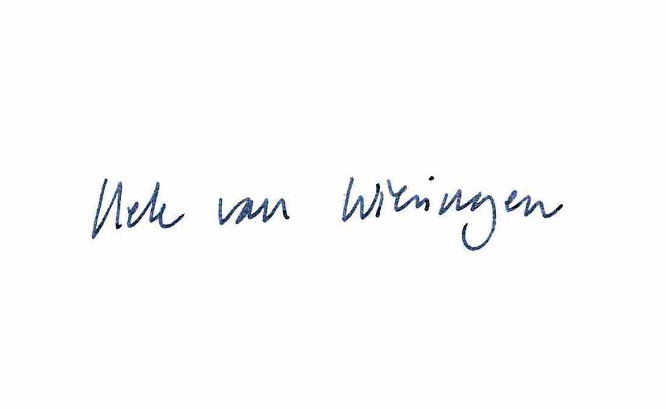 Wir freuen uns auf Ihre Bewerbung und verbleiben bis dahinmit freundlichen Grüßen aus Höhr-GrenzhausenDr. Nele van WieringenLeiterin Keramikmuseum WesterwaldAlle wichtigen Informationen auf einem Blick:
Mit der Abgabe der Anmeldung erkennen Sie die Richtlinien der Ausschreibung an. Die Arbeiten sind ab Anlieferung/Eingang im Museum versichert, der Rücktransport geht kostenmäßig zu Lasten des Künstlers.Mit der Anmeldung/Bewerbung zu diesem Wettbewerb gestatten Sie ausdrücklich die Nutzung von Fotos und Informationen zu ihren Arbeiten zu Werbe- und Pressezwecken, auch in den sozialen Medien.Anhang: AnmeldebogenANMELDEBOGEN WETTBEWERB ZUM MUSEUMSFEST 2019Thema: DIE TASSE (mit Henkel und Untertasse)Personenangaben:Objektangaben: Ort, Datum: 					Unterschrift:…………………………………………………………….               …………………………………………………………….ThemaDie Tasse, mit Henkel und UntertasseZulassungfreiAnzahl der einzureichenden Arbeiten1Anmeldung mit Foto6.5.2019Anlieferung im Keramikmuseum20.5.2019Für Marktteilnehmer: Freitag, den 24.5.2019 bis 18 UhrJurysitzung25.5.2019 um 12 UhrAusstellungseröffnung26.5.2019 um 11.30 Uhr im KeramikmuseumEnde der AusstellungWird noch bekanntgegeben AbbauWird noch bekanntgegeben SonstigesTassen ohne Henkel und Untertasse werden nicht zum Wettbewerb zugelassen.NachnameVornameAdressePostleitzahl und WohnortFestnetznummerHandynummerMailadresseGeburtsdatumNationalitätBankinstitutIBANBICEvt. TitelMaße Tasse in mmMaße Untertasse in mmMaterial / TechnikVerkaufspreis incl. 35 % Museumscourtage und MwSt.